REQUERIMENTO DE CERTIDÃO DE PERITAGEM PARA PESSOA FÍSICA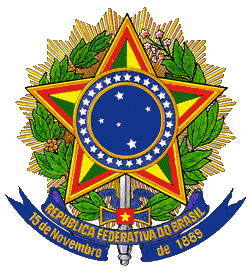 Solicitante:Nos termos da Lei nº 4.769 de 09.09.1965 e Resolução 390 de 30/09/2010, juntando para tal a documentação necessária.Porto Velho -RO, ______ de __________________ 20____. Assinatura do requerente                                                Registro CRA-ROSolicitação:Solicitação:Endereço Residencial*:Endereço Residencial*:Endereço Residencial*:Endereço Residencial*:Endereço Residencial*:Endereço Residencial*:Bairro*:Bairro*:Cidade*:Cidade*:UF*:CEP*:Telefone(s)*:CPF*:CPF*:CPF*:E-mail*: